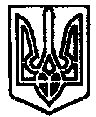 УКРАЇНАПОЧАЇВСЬКА  МІСЬКА  РАДА ВОСЬМЕ СКЛИКАННЯТРЕТЯ СЕСІЯРІШЕННЯвід «        » лютого 2021 року	ПРОЕКТПро затвердження тарифів на платні соціальні послугиКУ «Центр надання соціальних послуг Почаївської місткої ради» відділу соціальної допомоги в домана 2021 рік      Відповідно до Закону України «Про соціальні послуги», постанов Кабінету Міністрів України від 01.06.2020 р. № 587 «Про організацію надання соціальних послуг», від 01.06.2020 р. № 428 «Про затвердження Порядку регулювання тарифів на соціальні послуги», від 01.06.2020 р. № 429 «Про затвердження Порядку установлення диференційованої плати за надання соціальних послуг», наказів Міністерства соціальної політики України від 16.06.2020  № 419 «Про затвердження Методики обчислення середньомісячного сукупного доходу сім’ї для надання соціальних послуг», від 07 грудня 2015 року № 1186 «Про затвердження Методичних рекомендацій розрахунку вартості соціальних послуг» та інших законодавчих актів України щодо забезпечення збалансованості бюджетних надходжень у 2021 році, керуючись ст.26 Закону України «Про місцеве самоврядування в Україні», Почаївська міська радаВИРІШИЛА:Затвердити та ввести в дію тарифи на платні соціальні послуги комунальної установи «Центр надання соціальних послуг Почаївської міської ради», що надаються відділом соціальної допомоги вдома на 2021 рік (Додаток №1).Різниця між вартістю соціальних послуг та розміром диференційованої плати наданою за соціальні послуги відшкодовується Центру надання соціальних послуг Почаївської міської ради за рахунок коштів передбачених на його утримання.Організацію виконання даного рішення покласти на директора КУ «Центр надання соціальних послуг»  Почаївської міської ради.Контроль за виконанням даного рішення покласти на постійну комісіюфінансів, бюджету, планування соціально-економічного розвитку, інвестицій та міжнародного співробітництва.Касаткін Б.С.Бондар Г.В.